Arles National School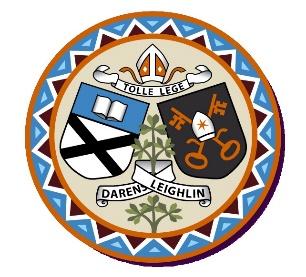 Annual Admission Notice in respect of admissions to the 2023/2024 school yearAdmission Policy and Application FormA copy of the school’s Admission Policy and the Application Form for Admission for the 2023– 2024 School Year is available as follows: –To download at: www.arlesnationalschool.ieOn request: By emailing principal@arlesnationalschool.ie or writing to Arles NS, Ballickmoyler, Co. Laois R93HY62Part 1 - Admissions to the 2023/2024 school yearApplication and Decision Dates for admission to 2023/2024 School YearThe following are the dates applicable for admission to Junior InfantsNote:Failure to accept an offer within the prescribed period above may result in the offer being withdrawnThe school will consider and issue decisions on late applications in accordance with the school’s Admission Policy.Number of Places being made Available in 2023-2024 School YearThe school will commence accepting applications for admission on  5th January 2023The school shall cease accepting applications for admission on  26th January 2023The date by which applicants will be notified of the decision on their application is     16th February 2023The period within which applicants must confirm acceptance of an offer of admission is2nd March 2023The number of places being made available in Junior Infants20